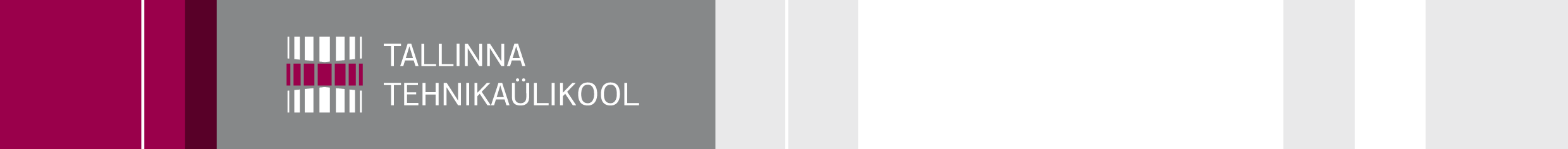 Tooli kontseptsiooni täiustamineKihtide tugevusarvutused vastupidavuseleLahendada kihtide kinnitamise probleemKatsetada erinevaid kihtide vahekaugusi ja kihtide paksusiTO DO:Täpsustused vineeri kihikuju suhtes Jätkata  tooli CAD koostamist ning testimistPäevakord kinnitatakse ühehäälselt.Tootmisseadmete rojekteerimine - Projekt PROTOKOLLTootmisseadmete rojekteerimine - Projekt PROTOKOLLTootmisseadmete rojekteerimine - Projekt PROTOKOLLTallinn08.november 2011 nr xAlgus kell 14.30, lõpp kell 17.45Algus kell 14.30, lõpp kell 17.45Juhatas: Mikko MännisteJuhatas: Mikko MännisteProtokollis: Mikko MännisteProtokollis: Mikko MännisteKohal oli: Kaupo Tatsi, Mikko MännisteKohal oli: Kaupo Tatsi, Mikko MännistePuudusid: -Puudusid: -Kutsutud: Tooli projekteerimise eest vastutavad isikudKutsutud: Tooli projekteerimise eest vastutavad isikudPäevakord:Päevakord:Ingrid KõksProjektijuhtMikko MännisteProtokollija